大埔县政务服务数据管理局政府信息公开申请流程图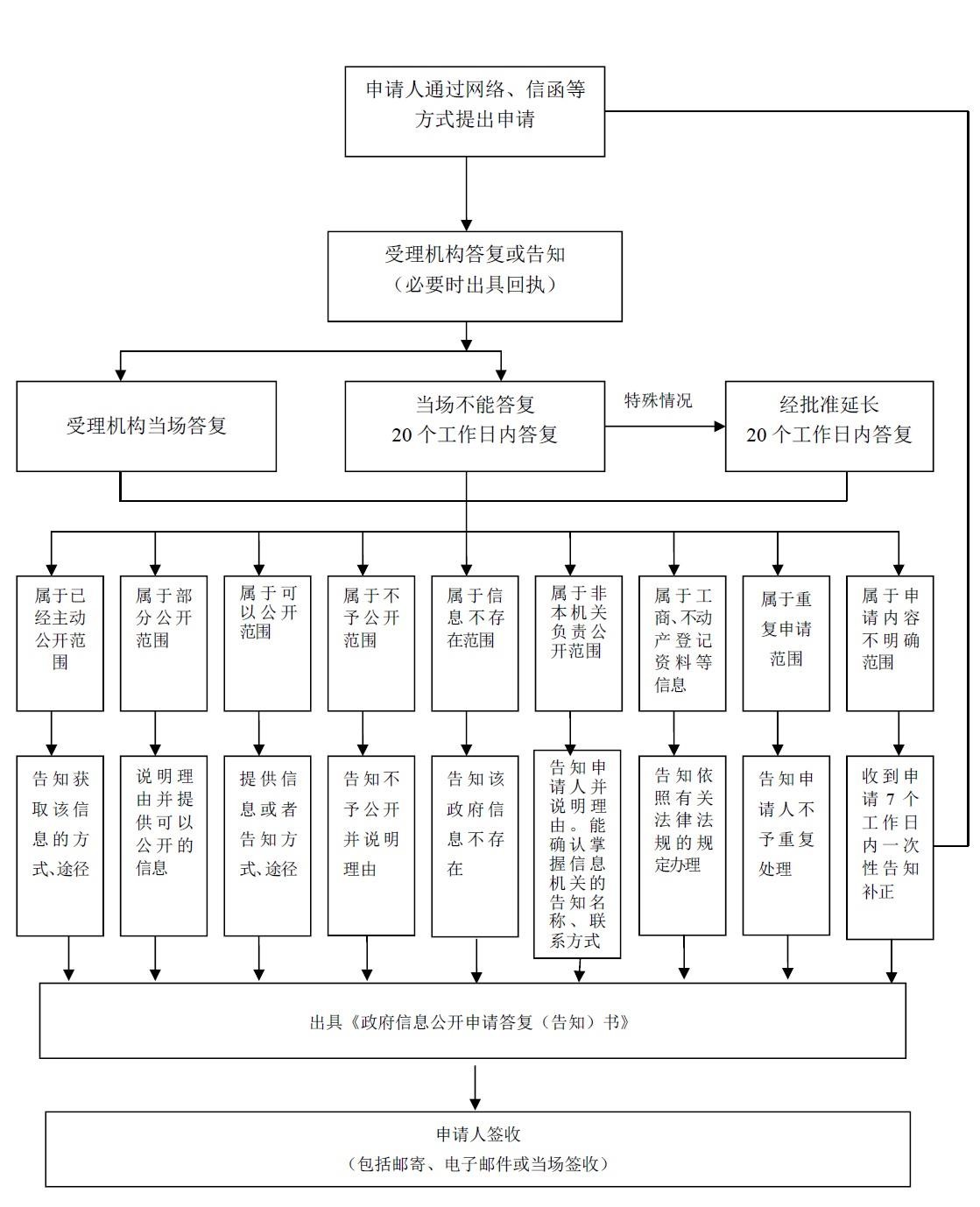 